“Unsustainable and Unhealthy”: As IATSE Workers Go PublicAs film and TV production ramps up after pandemic shutdowns and this year’s "Great Resignation" ripples across the broader job market, Hollywood crewmembers say over-12-hour workdays, short rest periods and under-$18-an-hour rates are "just cruel."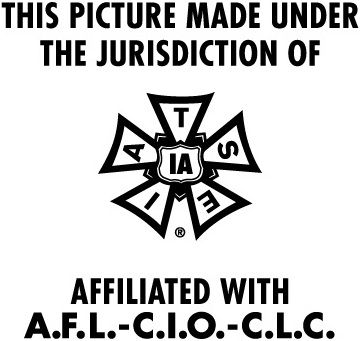 Hollywood Reporter 10.2.21https://www.hollywoodreporter.com/business/business-news/iatse-workers-studios-strike-plans-1235023970/#?utm_source=onesignal